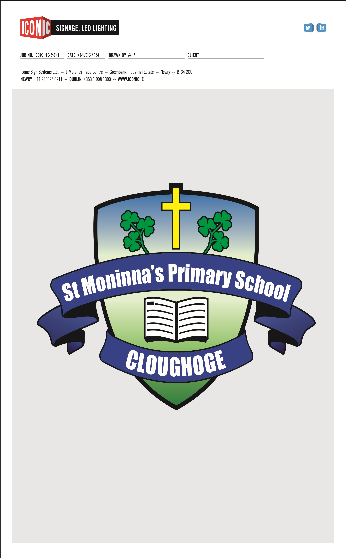 28th March 2020Dear Parents and Children,As we enter another week of these unusual times for all of us I wanted to check in with you. I hope you are staying safe, remembering the advice and taking care of each other.I know teachers have been setting work for each class. The purpose of this is to maintain structure to the days and to provide academic learning opportunities in the absence of school. However, I think it is vitally important that this work does not cause stress or a burden to either parents or children. If this is the case, please reduce the work and try to find fun activities to do around the house and garden. As I am sure you are aware the internet is full of ideas, websites and links to help you and your children through these times of restrictions. We have been linking some of these on our school website too. RTE is planning daily school TV and I know some of you have been doing your Joe Wicks workout every morning. Libraries NI are also offering a free ebook service (Libby). Remember if you need to get in touch with your teacher you can email me and I will pass it on. Likewise please email me if you have any questions or concerns at itemple510@c2kni.net. In the meantime, be assured you are in our thoughts and prayers. Yours sincerely,Isobel Temple